Запросо предоставлении разъяснений.10.03.2015  года на официальном сайте РФ для размещения информации о размещении заказов на поставки товаров, выполнение работ, оказание услуг http://zakupki.gov.ru был размещён заказ №0187300005815000098   на поставку соков для нужд Муниципального бюджетного общеобразовательного учреждения «Лицей им. Г.Ф. Атякшева». Закупка была объявлена в форме открытого аукциона в электронной форме. Настоящим ООО  (далее – «Компания») выражает свою заинтересованность в участии в указанном аукционе и вместе с тем просит разъяснить следующее.            В соответствии с п.1 ч.1 ст. 33 Федерального закона от 05.04.2013 N 44-ФЗ «О контрактной системе в сфере закупок товаров, работ, услуг для обеспечения государственных и муниципальных нужд» (далее – «Федеральный закон от 05.04.2013 N 44-ФЗ»), Заказчик при описании в документации о закупке объекта закупки должен руководствоваться следующими правилами: описание объекта закупки должно носить объективный характер. В описание объекта закупки не должны включаться требования или указания в отношении товарных знаков, знаков обслуживания, фирменных наименований, патентов, полезных моделей, промышленных образцов, наименование места происхождения товара или наименование производителя, а также требования к товарам, информации, работам, услугам при условии, что такие требования влекут за собой ограничение количества участников закупки. В соответствии с п.2 ч.1 ст. 33 Федерального закона от 05.04.2013 N 44-ФЗ, при описании качественных характеристик необходимо использовать стандартные показатели, требования, условные обозначения и терминологию, установленные в соответствии с техническими регламентами, стандартами и иными требованиями, предусмотренными законодательством РФ о техническом регулировании.В соответствии с ч.2 ст.33 Федерального закона от 05.04.2013 N 44-ФЗ, документация о закупке в соответствии с требованиями, указанными в ч.1 ст.33 должна содержать показатели, позволяющие определить соответствие закупаемого товара установленным заказчиком требованиям. При этом указываются максимальные и (или) минимальные значения таких показателей, а также значения показателей, которые не могут изменяться.Аукционной документацией Заказчиком были установлены требования к предмету аукциона, а именно соответствие сока и (или) соковая продукция из фруктов и (или) овощей ГОСТ.Соки и (или) соковая продукция из фруктов и (или) овощей, которые Компания планирует предложить к поставке, изготавливаются по ТУ.В соответствии с п.3.7. "Технические условия на пищевые продукты. Общие требования к разработке и оформлению. ГОСТ Р 51740-2001", утвержденных Постановлением Госстандарта РФ от 25.04.2001 N 191-ст, требования, устанавливаемые в ТУ на пищевые продукты, должны соответствовать законам Российской Федерации, требованиям других нормативных правовых актов Российской Федерации, государственных стандартов, санитарных и ветеринарных правил и норм. В соответствии с п.6.1. ГОСТ Р 51740-2001, ТУ на пищевые продукты перед их утверждением подлежат обязательному согласованию с территориальными органами исполнительной власти по государственному санитарно-эпидемиологическому и ветеринарному надзору (для продуктов животного происхождения), а также территориальными органами исполнительной власти по государственному надзору в области стандартизации, метрологии и сертификации.ГОСТ Р 51740-2001 признан национальным стандартом со дня вступления в силу Федерального закона "О техническом регулировании" от 27.12.2002 N 184-ФЗ.Таким образом, в ТУ, по которым изготавливаются соки и соковая продукция из фруктов и (или) овощей прошли перед их утверждением все необходимые согласования в государственных органах и соответствуют всем применимым законам и требованиям других нормативных правовых актов Российской Федерации, государственных стандартов, санитарных и ветеринарных правил и норм.На основании вышеизложенного, просим вас дать соответствующие разъяснения по вопросу о том, что если по участником будет подано предложение по поставке соков и (или) соковой продукции из фруктов и (или) овощей, изготавливаемых по ТУ, будет ли принята такая заявка на рассмотрение?На данный вопрос просим дать однозначный ответ, то есть «да» или «нет», со ссылкой на положения документации и требования законодательства.Мотивированный ответ просим разместить в законодательно установленные сроки  на электронной площадке. С уважением.Ответ на запрос о предоставлении разъяснений от 11.03.2015г. на размещенный заказ №0187300005815000098 на поставку фруктовых соков для нужд Муниципального бюджетного общеобразовательного учреждения «Лицей им. Г.Ф. Атякшева»На основании  ч. 1,10 ст. 66 Федерального закона от 05.04.2013 N 44-ФЗ «О контрактной системе в сфере закупок товаров, работ, услуг для обеспечения государственных и муниципальных нужд» (далее – «Федеральный закон от 05.04.2013 N 44-ФЗ»),  Ваша заявка будет принята на рассмотрение на ряду с другими заявками (то есть однозначный ответ «да»).  Также, на основании  ч.1ст. 67  «Федеральный закон от 05.04.2013 N 44-ФЗ»  единая комиссия будет рассматривать Вашу заявку на соответствия требованиям документации об аукционе.Так же обращаем Ваше внимание на то, что организация детского питания основывается на требованиях предъявляемых СанПиН 2.3.2.1078-01 - Гигиенические требования безопасности и пищевой ценности пищевых продуктов, и требует неукоснительного их исполнения, в том числе путем соблюдения предъявляемых требований к качеству продуктов питания используемых в организации школьного и дошкольного питания. Санитарно - эпидемиологические правила и нормативы "Гигиенические требования безопасности и пищевой ценности пищевых продуктов" устанавливают гигиенические нормативы безопасности и пищевой ценности для человека пищевых продуктов, а также требования по соблюдению указанных нормативов при изготовлении, ввозе и обороте пищевых продуктов, высокое качество которых отражено в ГОСТах и согласуются с требованиями федерального закона от 30.03.1999 N 52-ФЗ "О санитарно-эпидемиологическом благополучии населения", Директор  Лицея им. Г.Ф. Атякшева                                               Е.Ю. ПавлюкИсполнитель:Главный бухгалтерВялич О.С. 2-18-32Управление образования администрации города ЮгорскаУправление образования администрации города ЮгорскаУправление образования администрации города ЮгорскаУправление образования администрации города ЮгорскаМуниципальное бюджетное общеобразовательное учреждение"Лицей им. Г.Ф.Атякшева"Муниципальное бюджетное общеобразовательное учреждение"Лицей им. Г.Ф.Атякшева"Муниципальное бюджетное общеобразовательное учреждение"Лицей им. Г.Ф.Атякшева"Муниципальное бюджетное общеобразовательное учреждение"Лицей им. Г.Ф.Атякшева"ул. Ленина, . Югорск, 628260,ул. Ленина, . Югорск, 628260,ул. Ленина, . Югорск, 628260,ул. Ленина, . Югорск, 628260,Ханты-Мансийский  автономный  округ – Югра,  Тюменская область,Ханты-Мансийский  автономный  округ – Югра,  Тюменская область,Ханты-Мансийский  автономный  округ – Югра,  Тюменская область,Ханты-Мансийский  автономный  округ – Югра,  Тюменская область,Российская  ФедерацияРоссийская  ФедерацияРоссийская  ФедерацияРоссийская  ФедерацияТелефон: 2-48-40, факс: 2-48-30, (34675)Телефон: 2-48-40, факс: 2-48-30, (34675)Телефон: 2-48-40, факс: 2-48-30, (34675)Телефон: 2-48-40, факс: 2-48-30, (34675)е – mail:   litsey.yugorsk@gmail.comе – mail:   litsey.yugorsk@gmail.comе – mail:   litsey.yugorsk@gmail.comе – mail:   litsey.yugorsk@gmail.com13.032015 г.        №298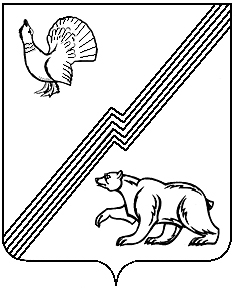 